                                                                               in the…………. at the ……….in the ……….WHY?  because…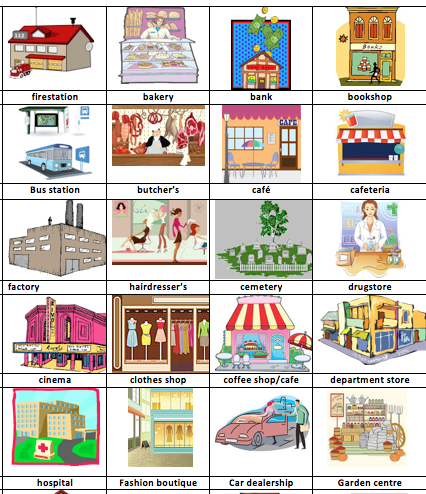 